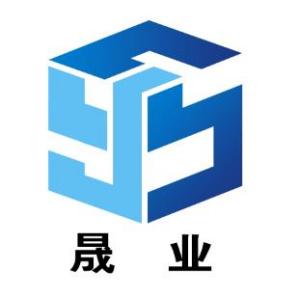 文成县政府采购竞争性磋商文件（线上电子招投标）2024年03月竞争性磋商文件目录采购公告...................................................2第一部分、投标邀请函（投标须知前附表）.....................5第二部分、采购内容及要求...................................9第三部分、供应商须知......................................11第四部分、政府采购政策功能相关说明........................20第五部分、合同格式........................................25第六部分、投标（响应）文件格式............................29第七部分、评标办法........................................43注：竞争性磋商文件中标“▲”号的为招标的实质性要求和条件，着重提醒各供应商必须响应。各供应商必须认真阅读和理解竞争性磋商文件中的每一个条款及要求，因误读竞争性磋商文件而造成的后果，采购人概不负责。关于文成县珊溪水源保护畜禽养殖巡查项目的竞争性磋商公告一、项目基本情况    项目编号：ZJSYCG-2024-0326    项目名称：文成县珊溪水源保护畜禽养殖巡查项目     采购方式：竞争性磋商     预算金额（元）：1200000    最高限价（元）：1080000     采购需求：   数量：不限          预算金额（元）：1200000   单位：项    简要规格描述：文成县珊溪水源地保护范围内，水源保护区、城镇规划区、养殖易反弹区域、原整治拆除等区域进行巡查。    备注：     合同履约期限：标项 1，按采购文件规定。      本项目（否）接受联合体投标。  二、申请人的资格要求：    1.满足《中华人民共和国政府采购法》第二十二条规定；未被“信用中国”（www.creditchina.gov.cn)、中国政府采购网（www.ccgp.gov.cn）列入失信被执行人、重大税收违法案件当事人名单、政府采购严重违法失信行为记录名单。    2.落实政府采购政策需满足的资格要求：标项1：供应商为中小企业     3.本项目的特定资格要求：无 三、获取（下载）采购文件    时间：/至2024年04月09日，每天上午00:00至12:00，下午12:00至23:59（北京时间，线上获取法定节假日均可，线下获取文件法定节假日除外）    地点（网址）：政采云平台http://zfcg.czt.zj.gov.cn/     方式：供应商登录政采云平台http://zfcg.czt.zj.gov.cn/在线申请获取采购文件（进入“项目采购”应用，在获取采购文件菜单中选择项目，申请获取采购文件）     售价（元）：0 四、响应文件提交（上传）     截止时间：2024年04月09日 14:00（北京时间）    地点（网址）：“政府采购云平台（http://zfcg.czt.zj.gov.cn/）”在线递交 五、响应文件开启     开启时间：2024年04月09日 14:00 （北京时间）    地点（网址）：“政府采购云平台（http://zfcg.czt.zj.gov.cn/）”在线开标 六、公告期限    自本公告发布之日起3个工作日。七、其他补充事宜 1.《浙江省财政厅关于进一步发挥政府采购政策功能全力推动经济稳进提质的通知》 （浙财采监（2022）3号）、《浙江省财政厅关于进一步促进政府采购公平竞争打造最优营商环境的通知》（浙财采监（2021）22号）已分别于2022年1月29日和2022年2月1日开始实施，此前有关规定与上述文件内容不一致的，按上述文件要求执行。2.根据《浙江省财政厅关于进一步促进政府采购公平竞争打造最优营商环境的通知》（浙财采监（2021）22号）文件关于“健全行政裁决机制”要求，鼓励供应商在线提起询问，路径为：政采云-项目采购-询问质疑投诉-询问列表:鼓励供应商在线提起质疑，路径为：政采云-项目采购-询问质疑投诉-质疑列表。质疑供应商对在线质疑答复不满意的，可在线提起投诉，路径为：浙江政府服务网-政府采购投诉处理-在线办理。注意：需在线质疑后才可在线投诉，并电话告知相关采购人、代理机构、财政部门。3.其他事项：/八、凡对本次招标提出询问、质疑、投诉，请按以下方式联系    1.采购人信息    名称：文成县水利局 地址：温州市文成县建设路104号     项目联系人（询问）：季成钢     项目联系方式（询问）：13868355948     质疑联系人：陈鹏    质疑联系方式：13868662478   2.采购代理机构信息    名称：浙江晟业工程咨询有限公司 地址：温州市龙湾区汤家桥路国大广场2号门11楼 项目联系人（询问）：王工/毛工 项目联系方式（询问）：0577-89898399/15858008163 质疑联系人：王工质疑联系方式：13867733253    3.同级政府采购监督管理部门    名称：文成县财政局政府采购监管科     地址：文成县财政局大峃镇伯温路    传真：0577-67833147    联系人 ：王李快    监督投诉电话：0577-67833147第一部分投标邀请函（投标须知前附表）第二部分采购内容一、项目概况根据文成县人民政府办公室《关于成立文成县畜禽养殖污染整治工作专班的通知》及文成县水利局2023年12月7日会议纪要等文件要求，切实加强珊溪水源地畜禽养殖污染治理长效管理，严防畜禽养殖反弹工作落实到位，定期组织开展畜禽养殖污染防治专项检查，通过政府购买服务方式进行委托巡查。服务内容1.巡查范围文成县珊溪水源地保护范围内（文成县辖12个镇、5个乡：大峃镇、珊溪镇、玉壶镇、南田镇、黄坦镇、巨屿镇、百丈漈镇、峃口镇、西坑畲族镇、周壤镇、二源镇、铜铃山镇；周山畲族乡、平和乡、双桂乡、公阳乡、桂山乡）水源保护区、城镇规划区、养殖易反弹区域、原整治拆除等区域进行巡查。                                                      2.巡查内容1. 巡查范围：按照划定的巡查范围，对水源保护区、城镇规划区、养殖易反弹区域、原整治拆除等区域进行巡查，对区域进行摸底并标注位置。2. 巡查内容：主要巡查有无新建、复养、应关未关等违法养殖行为。3. 巡查方式：利用无人机巡航、实时监控、取证拍摄等一体化飞行及巡查任务，同时将高像素高精度照片或热成像数据实时传输到终端，并对航拍画面进行综合分析。4. 巡查频次：每周巡查一次并做好报送情况。5. 记录与报告制度：  * 做好巡查记录，包括巡查时间、地点、内容、发现的问题等。  * 建立报告制度，包括周报和月报工作，报告中需包括巡查情况、发现问题等。6. 问题汇报与处理：在巡查过程中发现的问题先口头汇报，2日内提交书面报告。同时提供电子版和按采购人要求提供纸质版。7. 其他要求：建立规范报告制度，要求周报和月报工作，在巡查过程中发现的问题先口头汇报，2日内提交书面报告。3.服务期限一年（具体以签订合同时间为准）。一年到期后，若中标方考核优良的且在财政资金允许前提下，采购人可考虑续签合同，最多可续签2年，续签为1年1签。4.人员设备要求巡查负责人1人、内业1人、区域负责人不少于5人（含）、成立巡查组不少于5组（含）、每组成员不少于6人（含），远距巡航无人机不少于5台（含），设巡查驻地不少于5处，每处专职值班人员不少于一人，专用巡查车不少于2辆（含），服务车辆不少于4辆（含）。以上全部人员年龄需不高于60周岁。其他中标方应保证提供服务过程中不会侵犯任何第三方的知识产权，所有提交资料成果所有权均归采购人所有，不得设置保密、保护措施。没有采购人事先书面同意，不得将有关成果、报告、合同或任何合同条文、规划报告、图纸、样品或资料提供给与履行本合同无关的任何其他人。四、付款方式本项目采用先服务后付费的方式，双方签订合同生效后，收到保函后10个工作日内付合同价30%的预付款（项目结束后，保函自动失效），其余分为四个季度支付，在每个季度结束后且当季度考核合格后支付合同价的17.5%，若考核不合格的扣除该季度服务费的40%，考核不合格达到2次或以上的，甲方有权终止合同并且扣除该季度服务费的40%。考核管理办法见附表1。附表1：文成县2024年度珊溪水源保护畜禽养殖巡查项目考核评分表注：考核按季度考核，分值低于90分为不合格，考核不合格的扣除该季度服务费的40%，考核不合格达到2次或以上的，采购人有权终止合同并且扣除该季度服务费的40%。第三部分供应商须知一、说明	1.本次采购工作是按照《中华人民共和国政府采购法》、《政府采购货物和服务招标投标管理办法》、《政府采购竞争性磋商采购方式管理暂行办法》、财政部关于政府采购竞争性磋商采购方式管理暂行办法有关问题的补充通知（财库〔2015〕124号）及相关法律规章组织和实施。2.供应商必须对所投标项全部内容进行报价，只对部分内容进行报价的供应商将按无效投标处理。3.无论投标过程中的作法和结果如何，供应商自行承担投标活动中所发生的全部费用；采购人有权选择供应商的供货和服务范围。4.安全管理在招标及合同执行过程中，供应商应承担由于其行为所造成的人身伤害、财产损失或损坏的责任，无论何种原因所造成，采购人均不负责。5.知识产权5.1供应商应保证，采购人在中华人民共和国使用货物或服务的任何一部分时，免受第三方提出侵犯其专利权、商标权或其它知识产权的起诉。5.2投标人应对采购人在使用该服务时所涉及到的专利权负责，不损害采购人的利益。5.3报价应包括所有应支付的对专利权和版权、设计或其他知识产权而需要向其他方支付的版税。5.4投标人提供的服务中如使用其他公司的相关专利，应在标书中出示相关授权，如未出示但使用了其他公司的专利，导致供应商中标(成交)而引起相关诉讼，由投标人承担。6.单位负责人为同一人或者存在直接控股、管理关系的不同供应商，不得参加同一合同项下的政府采购活动。如在评标过程中发现供应商间存在上述关系，评审小组可以对存在上述关系的供应商做无效投标处理。7.为采购项目提供整体设计、规范编制或者项目管理、监理、检测等服务的供应商，不得再参加该采购项目的其他采购活动。8.▲供应商须具有良好的商业信誉：1）供应商在国家企业信用信息公示系统网：（http://www.gsxt.gov.cn/index.html）无严重违法企业记录。2）供应商在中国执行信息公开网（http://zxgk.court.gov.cn/）无失信信息记录。3）供应商在中国政府采购网（http://www.ccgp.gov.cn/cr/list）无严重违法行为记录。4）未被各级财政部门列入政府采购黑名单或被各级财政部门禁止参加政府采购项目投标。▲如供应商有上述情形并参与本项目投标的，一经查实，其投标做无效投标处理。9.本项目采用资格后审，符合资格要求的供应商均可在本公告附件下载竞争性磋商文件，并按竞争性磋商文件规定的时间、地点递交投标（响应）文件（竞争性磋商文件下载网址：浙江政府采购网（http://zfcg.czt.zj.gov.cn/）,竞争性磋商文件如有补充更正均见浙江政府采购网http://zfcg.czt.zj.gov.cn//。供应商须在投标截止前自行查看是否有补充、更正文件，并按补充、更正文件要求投标，否则责任自负。10.▲本项目采用竞争性磋商采购方式进行采购，在磋商过程中，评审小组可以根据竞争性磋商文件和磋商情况实质性变动采购需求中的技术、服务要求以及合同草案条款，但不得变动竞争性磋商文件中的其他内容。已提交投标（响应）文件的供应商，在提交最终报价之前，可以根据磋商情况退出磋商。二、竞争性磋商文件1.竞争性磋商文件1.1竞争性磋商文件的发放本项目投标供应商直接在网上下载竞争性磋商文件。1.2 竞争性磋商文件约束力供应商一旦获取了本项目竞争性磋商文件，在质疑期内未提出质疑，并参加投标，即被认为接受了本竞争性磋商文件中所有条款和规定。2.竞争性磋商文件的澄清供应商对竞争性磋商文件如有疑点要求澄清，或认为有必要与采购人进行技术交流，可用书面形式（包括信函、传真，下同）通知采购机构，但通知应在竞争性磋商文件规定的质疑期前使采购人或其代理机构收到，采购人或其代理机构将用书面形式予以答复。如有必要，可将不说明来源的答复发给各有关供应商或并将此答复通知放至相关网站公示。逾期的质疑不予接受。3.竞争性磋商文件的修改3.1在投标截止时间前，采购人或采购机构有权修改竞争性磋商文件，并通知供应商。补充文件作为竞争性磋商文件的补充和组成部分，对所有供应商均有约束力。3.2为使供应商有足够的时间按竞争性磋商文件要求修正投标（响应）文件，采购人按相关规定推迟投标截止时间和开标时间，并将此变更通知放至相关网站公示。三、投标（响应）文件1.投标（响应）文件1.1 供应商应仔细阅读竞争性磋商文件中的所有内容，按照竞争性磋商文件要求，详细编制投标（响应）文件。并对竞争性磋商文件的要求做出实质上响应。实质上响应的报价应该是与竞争性磋商文件要求没有重大偏离的投标（响应）文件。未实质上响应的投标（响应）文件将被拒绝，但允许供应商在基本满足采购要求的前提下出现的微小差异。1.2 供应商必须按竞争性磋商文件的要求提供相关技术参数、资料，包括采用的计量单位，并保证投标（响应）文件的正确性和真实性。投标（响应）文件全部内容应保持一致，否则可能导致不利于其投标的评定甚至被拒绝。技术和商务如有偏离均应填写偏离表。1.3供应商应仔细阅读竞争性磋商文件中的所有内容，按照竞争性磋商文件要求，详细编制投标（响应）文件，所有文件资料必须是针对本次投标。不按竞争性磋商文件的要求提供的投标（响应）文件可能导致被拒绝。2.投标（响应）文件的组成投标文件由《资格文件》《商务技术文件》《报价文件》三部分组成。2.1《报价文件》组成2.2 《资格文件》组成2.3 《商务技术文件》组成3.投标内容填写说明供应商应按照（上表）所列出的内容及格式组成投标文件。4.投标报价4.1 供应商应按竞争性磋商文件中《开标（报价）一览表》填写投标报价。4.2 供应商应在各自技术和商务占优势的基础上并充分考虑本项目的重要性，提供对采购人最优惠的报价。4.3 除采购人有变更采购需求的情况外，供应商最终报价不得高于首次报价。4.4 超过规定时间未提交最终报价的视为自动放弃投标。5.采购人要求分类报价是为了方便评标，但在任何情况下不限制采购人以其认为最合适的条款签订合同的权利。6.投标（响应）文件的有效期6.1 自报价截止时间起90天内，投标（响应）文件应保持有效。有效期短于这个规定期限的报价将被拒绝。6.2 在特殊情况下，采购人可与供应商协商延长投标（响应）文件的有效期，这种要求和答复均应以书面形式进行。6.3 供应商可拒绝接受延期要求，同意延长有效期的供应商不能修改投标（响应）文件。四、投标文件1. 投标文件的上传、递交：见《投标邀请函（投标须知前附表）》。2.“电子加密投标文件”解密和异常情况处理：见《投标邀请函（投标须知前附表）》。3.投标文件的补充、修改或撤回3.1供应商应当在投标截止时间前完成投标文件的上传、递交，并可以补充、修改或者撤回投标文件。补充或者修改投标文件的，应当先行撤回原文件，补充、修改后重新上传、递交。投标截止时间前未完成上传、递交的，视为撤回投标文件。投标截止时间后递交的投标文件，“政府采购云平台”将予以拒收。3.2投标截止时间后，供应商不得撤回、修改《投标文件》。4.投标文件的备选方案4.1供应商不得递交任何的投标备选（替代）方案，否则其投标文件将作无效标处理。5. 投标截止期5.1供应商应按前附表中规定的时间、地点将投标文件递交给采购人，采购人将拒绝接受逾期送达的投标文件。5.2采购人可以按本须知规定以补充通知的方式，酌情延长递交投标文件的截止日期。在上述情况下，采购人与供应商以前在投标截止期方面的全部权利、责任和义务，将适用于延长至新的投标截止期。五、开标和评标1.开标1.1开标准备1）采购组织机构原则上采用电子评标，按照响应文件规定的时间通过“政府采购云平台”组织开标、开启响应文件，所有供应商均应当准时在线参加。供应商如不参加磋商大会的，视同认可磋商结果，事后不得对采购相关人员、磋商过程和磋商结果提出异议，同时供应商因未在线参加磋商而导致响应文件无法按时解密等一切后果由供应商自己承担。2）若磋商供应商在规定时间内无法解密或解密失败的，其投标无效。3）所有二次报价询标流程，均在线上完成，请各供应商务必不要离开电脑太久，并留意手机短信。（请提前检查“政采云”内，关于‘项目采购’的岗位权限是否已勾选上。如有问题，请致电95763）1.2 电子招投标开标及评审程序1）开标会由采购代理机构主持，磋商响应截止时间后，供应商登录政采云平台，用“项目采购-开标评标”功能对电子投标文件进行在线解密，各供应商代表在收到解密通知后30分钟内自行完成“电子加密投标文件”的在线解密。2）投标文件解密结束，开启投标文件，对资格文件进行审查，并公布资格审查情况；3）评审小组就价格、服务等认为需要磋商的内容进行磋商，供应商逐家回答磋商小组的提问，响应人作出最终承诺和最终报价。4）对商务技术文件进行评审；5）对报价文件进行评审；6）公布评审结果。特别说明：政采云公司如对电子化开标及评审程序有调整的，按调整后的程序操作。▲供应商政采云系统填写报价和电子投标文件（开标（报价）一览表）中填写不一致的，以电子投标文件（开标（报价）一览表）为准，如果不接受调整价格的做废标处理。2.评标2.1 评标由采购人依法组建的评审小组负责，并独立履行下列职责：1）审查投标（响应）文件是否符合竞争性磋商文件要求，并作出评价；2）要求供应商对投标（响应）文件有关事项作出解释或者澄清；3）按照竞争性磋商文件确定的评标办法直接确定中标（成交）供应商；4）向采购人或者有关部门报告非法干预评标工作的行为。2.2 评标应当遵循下列工作程序：    1）投标（响应）文件初审。初审分为资格性检查和符合性检查。（1)资格性检查。由采购人代表或招标代理机构对供应商资格进行审查。依据法律法规和竞争性磋商文件的规定，对投标（响应）文件中的资格证明文件等进行审查，以确定供应商是否具备投标资格。（2)符合性检查。评审小组依据竞争性磋商文件的规定，从投标（响应）文件的有效性、完整性和对竞争性磋商文件的响应程度进行审查，以确定是否对竞争性磋商文件的实质性要求作出响应。2）评审小组可以根据供应商投标（响应）文件情况，经采购人确认，调整竞争性磋商文件及采购方案，在统一采购要求的基础上，要求所有有效供应商重新修正投标（响应）文件及进行多轮次报价。3）评价。按竞争性磋商文件中规定的评标方法和标准，对资格性检查和符合性检查合格的投标（响应）文件进行商务和技术评估，综合评价。4）推荐中标（成交）供应商候选人名单，并根据采购人的授权确定中标（成交）供应商。2.3 ▲供应商存在下列情况之一的，报价无效:1）投标（响应）文件未按竞争性磋商文件要求签署、盖章的；2）不具备竞争性磋商文件中规定的资格要求的；3）最终报价超过竞争性磋商文件中规定的预算金额或者最高限价的；4）投标（响应）文件含有采购人不能接受的附加条件的（包括竞争性磋商文件中明确要求不得偏离的招标要求，存在负偏离的）;5）对关键条文的偏离、保留或反对，例如关于付款方式、完工期（服务期）、免费质保期、适用法律法规、标准、税费等其他内容；6）存在串标、抬标或弄虚作假情况的；7）法律、法规和竞争性磋商文件规定的其他无效情形（或出现重大偏差）。2.4 ▲评审小组发现投标（响应）文件有下列情形之一的属于重大偏差(评审小组按少数服从多数原则认定),按照无效投标处理：1）未按竞争性磋商文件要求编制或字迹模糊、辨认不清的投标（响应）文件；2）除2.3条款以外，出现其它明显不符合采购要求的投标（响应）文件；3）除2.3条款以外，出现其它不符合竞争性磋商文件中规定的实质性要求的投标（响应）文件，是否为偏离实质性要求由评审小组认定。2.5▲评审小组认为供应商的最终报价明显低于其他有效供应商的最终报价，有可能影响采购质量或者不能诚信履约的，应当要求其在合理的时间内提供说明，必要时提交相关证明材料；供应商不能证明其报价合理性的，评审小组应当将其作为无效投标处理。2.6 评审小组在评标中，不得改变竞争性磋商文件中规定的评标标准、方法和中标(成交)条件。2.7 评标时如遇到竞争性磋商文件未规定的特殊情况，由评审小组按少数服从多数原则集体决定处理。2.8评审小组对未中标(成交)的供应商不作解释。同时根据政府采购法实施条例第四十条规定，本项目不对供应商公布详细的评审情况，不公布具体评标细则中小项得分。2.9符合资格条件的投标供应商不足三家的不予开标。如进入磋商过程中，符合采购人技术等方面要求的供应商为2家的，根据评审小组意见，可以流标；也可以按财政部《关于政府采购竞争性磋商采购方式管理暂行办法有关问题的补充通知【财库〔2015〕124号】》文件规定执行。3.投标（响应）文件的澄清为有利于对投标（响应）文件的评议，必要时采购人及评审小组可要求供应商对投标（响应）文件及合同条款进行澄清，并做出答复。答复须有授权代表签字并作为报价内容的一部分。4.有下列情形之一的，视为供应商相互串通投标：4.1不同供应商的投标（响应）文件由同一单位或者个人编制；4.2不同供应商委托同一单位或者个人办理投标事宜；4.3不同供应商的投标（响应）文件载明的项目管理成员为同一人；4.4不同供应商的投标（响应）文件异常一致或者投标报价呈规律性差异；4.5不同供应商的投标（响应）文件相互混装；4.6经评审小组认定供应商进行串通投标的，评审小组可以对相关供应商做出无效报价处理，并上报政府采购管理部门进行进一步处理。5.评标原则评标办法具体见本竞争性磋商文件第七部分。六、授予合同1.决标评标结束后，评审小组按照竞争性磋商文件确定的评标办法推荐中标（成交）供应商。2.中标（成交）通知书2.1采购人依法确认中标（成交）供应商后，代理机构在浙江省政府采购网上公示中标（成交）供应商名单，公示期限为1个工作日。同时向中标（成交）供应商发出中标（成交）通知书。2.2中标（成交）通知书对采购人和中标（成交）供应商具有法律约束力。中标（成交）通知书发出后，采购人改变中标结果或者中标（成交）供应商放弃中标的，应当承担法律责任。3.中标（成交）无效1）发现中标（成交）供应商资格无效或中标（成交）供应商放弃成交或拒绝与采购人签订合同的,按相关法律法规执行，原则上重新开展政府采购活动。2）有《中华人民共和国政府采购法实施条例》第七十一条、第七十二条、第七十三条、第七十四条规定的违法行为之一，由政府采购监管部门依法处理。4.签订合同4.1 中标（成交）供应商须主动联系采购人或采购机构领取中标（成交）通知书。中标（成交）供应商应当在中标（成交）通知书发出之日起30日内与采购人签订合同。中标（成交）供应商未经采购人许可，在规定时间内未到采购人处与采购人签订合同，则视为拒签合同。4.2 竞争性磋商文件、中标（成交）供应商的投标（响应）文件及投标修改文件、评标过程中有关澄清文件及经双方签字的询标纪要（承诺）和中标（成交）通知书均作为合同附件。4.3 拒签合同的责任中标（成交）供应商在规定时间内（30日历天）借故否认已经承诺的条件、拒签合同者，以违约处理，并赔偿采购人由此造成的直接经济损失；采购人重新组织采购的，所需费用由原中标（成交）供应商承担。5.履约保证金无。6.招标代理服务费6.1.成交供应商在领取成交通知书同时向采购代理机构支付的招标代理服务费16000元（不含税，含专家费），采购代理服务费包含在投标总价中（不单列），今后不再调整。6.2、成交供应商未按规定交纳采购代理服务费，取消其成交资格。七、投诉质疑根据《中华人民共和国政府采购法》、《政府采购质疑和投诉办法》（中华人民共和国财政部令第94号）、《财政部关于加强政府采购供应商投诉受理审查工作的通知》(财库〔2007〕1号)和《浙江省政府采购供应商质疑处理办法》（浙财采监〔2012〕18号）的规定，政府采购供应商可以依法提起质疑和投诉。1.供应商询问供应商对政府采购活动事项有疑问的，可以向招标代理机构提出询问，招标代理机构将对供应商依法提出的询问作出答复，但答复的内容不得涉及商业秘密。2.供应商质疑2.1供应商认为竞争性磋商文件、采购过程和中标、成交结果使自己的权益受到损害的，可以在知道或者应知其权益受到损害之日起七个工作日内，以书面形式向采购人、采购代理机构提出质疑，否则，不予受理：   （1）供应商如认为招标公告信息使自身的合法权益受到损害的，应于自招标公告发布之日起七个工作内以书面形式向招标代理机构提出质疑；   （2）对竞争性磋商文件提出质疑的，质疑期限为供应商获得竞争性磋商文件之日或者竞争性磋商文件公告期限届满之日起计算。   （3）对采购过程提出质疑的，质疑期限为各采购程序环节结束之日起计算。   （4）对采购结果提出质疑的，质疑期限自采购结果公告（包括公示、预公告、结果变更公告等）期限届满之日起计算。2.2供应商提交的质疑书需一式三份，由法定代表人签字（或盖章）并加盖单位公章。质疑书至少应包括下列主要内容：（1）供应商的名称、地址、邮政编码、联系人、联系电话；（2）质疑项目的名称、编号；（3）具体、明确的质疑事项和与质疑事项相关的请求；（4）事实依据；（5）必要的法律依据；（6）提出质疑的日期。供应商为自然人的，应当由本人签字；供应商为法人或其他组织的，应当由法定代表人、主要负责人，或者其授权代表签字或者盖章，并加盖公章。2.3采购人、采购代理机构应当在收到供应商的书面质疑后七个工作日内作出答复，并以书面形式通知质疑供应商和其他有关供应商，但答复的内容不得涉及商业秘密。3.供应商投诉3.1供应商投诉应当提交投诉书和必要的证明材料。供应商投诉的事项不得超出已质疑事项的范围（基于质疑答复内容提出的投诉事项除外）。3.2质疑供应商对采购人、采购代理机构的答复不满意或者采购人、采购代理机构未在规定的时间内作出答复的，可以在答复期满后十五个工作日内向同级财政部门提出投诉。4.根据《浙江省财政厅关于进一步促进政府采购公平竞争打造最优营商环境的通知》（浙财采监（2021）22号）文件关于“健全行政裁决机制”要求，鼓励供应商在线提起询问，路径为：政采云-项目采购-询问质疑投诉-询问列表:鼓励供应商在线提起质疑，路径为：政采云-项目采购-询问质疑投诉-质疑列表。质疑供应商对在线质疑答复不满意的，可在线提起投诉，路径为：浙江政府服务网-政府采购投诉处理-在线办理。5.质疑函范本、投诉书范本请到浙江政府采购网下载专区下载。第四部分、政府采购政策功能相关说明一、中小企业（含监狱企业、残疾人福利性单位）扶持政策说明1、文件依据（1）《政府采购促进中小企业发展管理办法》（财库﹝2020﹞46 号）（2）浙江省省财政厅《关于开展政府采购供应商网上注册登记和诚信管理工作的通知》（浙财采监〔2010〕8号)（3）《工业和信息化部、国家统计局、国家发展和改革委员会、财政部关于印发中小企业划型标准规定的通知》（工信部联企业﹝2011﹞300号）（4）财政部、司法部《关于政府采购支持监狱企业发展有关问题的通知》（财库〔2014〕68号）（5）《财政部民政部中国残疾人联合会关于促进残疾人就业政府采购政策的通知》（财库〔2017〕 141号）（6）《浙江省财政厅关于进一步发挥政府采购政策 功能全力推动经济稳进提质的通知》（浙财采监〔2022〕3号）（7）《关于进一步加大政府采购 支持中小企业力度 助力扎实稳住经济 的通知》（浙财采监〔2022〕8号）2、本项目专门面向中小企业采购，投标供应商应提供以下证明材料（附在《资格文件》中）：（1）中小企业：中小企业声明函（原件，加盖供应商公章，格式见附件1）（2）残疾人福利性单位：残疾人福利性单位声明函（原件，加盖供应商公章，格式见附件1）（3）监狱企业：提供由省级以上监狱管理局、戒毒管理局（含新疆生产建设兵团）出具的属于监狱企业的证明文件（原件）3、扶持政策说明：本项目整体专门面向中小企业采购（残疾人福利性单位和监狱企业视同小微企业），不再执行价格评审优惠的扶持政策，不享受价格折扣。4、根据《浙江省财政厅关于进一步加大政府采购 支持中小企业力度 助力扎实稳住经济 的通知》（浙采监【2022]8号）文件规定“优先推荐专精特新中小企业、创新产品参加政府采购活动。对省级以上主管部门认定的首台套产品，自纳入《省推广应用指导目录》起三年内参加政府采购活动，视同已具备相应销售业绩，业绩分为满分。”5、本项目采购标的所属行业为其他未列明行业。附件1中小企业声明函（服务）本公司（联合体）郑重声明，根据《政府采购促进中小企业发展管理办法》（财库﹝2020﹞46 号）的规定，本公司 （联合体）参加（文成县水利局）的（文成县珊溪水源保护畜禽养殖巡查项目采购项目）采购活动，工程的施工单位全部为符合政策要求的中小企业（或者：服务全部由符合政策要求的中小企业承接）。相关企业（含联合体中的中小企业、签订分包意向协议的中小企业）的具体情况如下： （标的名称），属于（采购文件中明确的所属行业）； 承建（承接）企业为（企业名称），从业人员人，营业收入为万元，资产总额为万元 ，属于（中型企业、 小型企业、微型企业）； 2. （标的名称）   ，属于（采购文件中明确的所属行业）； 承建（承接）企业为（企业名称），从业人员人，营业收入为 万元，资产总额为万元，属于（中型企业、 小型企业、微型企业）； …… 以上企业，不属于大企业的分支机构，不存在控股股东 为大企业的情形，也不存在与大企业的负责人为同一人的情形。 本企业对上述声明内容的真实性负责。如有虚假，将依法承担相应责任。 企业名称（盖章）： 日 期：注： 从业人员、营业收入、资产总额填报上一年度数据，无上一年度数据的新成立企业可不填报。附件2残疾人福利性单位声明函本单位郑重声明，根据《财政部 民政部 中国残疾人联合会关于促进残疾人就业政府采购政策的通知》（财库〔2017〕 141号）的规定，本单位为符合条件的残疾人福利性单位，且本单位参加______单位的______项目采购活动提供本单位制造的货物（由本单位承担工程/提供服务），或者提供其他残疾人福利性单位制造的货物（不包括使用非残疾人福利性单位注册商标的货物）。本单位对上述声明的真实性负责。如有虚假，将依法承担相应责任。       单位名称（盖章）：       日  期：三、信贷政策1、温州市财政局关于温州市政府采购支持中小企业信用融资的通知（温财采〔2020〕3号）温州市政府采购信用融资意向银行选择表（温州市供应商填写）注：1、本表填写对象为注册地在温州市域内的供应商。2、财政部门根据企业自行选择，将本表及企业相关信息推送至相对应的融资意向银行经办人。第五部分、合同格式甲方（采购人）：乙方（中标单位）： 甲、乙双方根据文成县珊溪水源保护畜禽养殖巡查项目采购项目（项目编号：）招标采购结果，签订此合同。一、合同内容按照划定的巡查范围，重点对水源保护区、城镇规划区、养殖易反弹区域、原整治拆除等区域进行巡查。主要巡查有无新建、复养、应关未关等违法养殖行为。对航拍画面进行综合分析，开展巡查频次为每周巡查一次并做好报送情况，做好巡查记录并建立报告制度。巡查单位要做好巡查记录并建立规范报告制度，要求周报和月报工作，在巡查过程中发现的问题先口头汇报，2日内提交书面报告，提供电子版和按采购人要求提供纸质版。二、合同金额   1.合同金额：合同总价：人民币（大写）        元整（￥      ）。合同金额己包含因采购本项目所需服务而产生的全部费用和税费、合理理利润、验收费用以及采购需求未提及但完成本项目所需服务必不可少的费用。三、知识产权  乙方应保证提供服务过程中不会侵犯任何第三方的知识产权，所有提交资料成果所有权均归甲方所有，不得设置保密、保护措施。没有甲方事先书面同意，乙方不得将由甲方提供的有关合同或任何合同条文、规划报告、图纸、样品或资料提供给与履行本合同无关的任何其他人。四、转包或分包1.本合同范围的服务，应由乙方直接供应，不得转让他人供应；2.除非得到甲方的书面同意，乙方不得将本合同范围的服务全部或部分分包给他人供应；3.如有转让和未经甲方同意的分包行为，甲方有权解除合同，并追究乙方的违约责任。五、服务期限一年（具体以签订合同时间为准）。一年到期后，若乙方考核优良的且在财政资金允许前提下，甲方可考虑续签合同，最多可续签2年，续签为1年1签。六、付款方式本项目采用先服务后付费的方式，双方签订合同生效后，收到保函后10个工作日内付合同价30%的预付款（项目结束后，保函自动失效），其余分为四个季度支付，在每个季度结束后且当季度考核合格后支付合同价的17.5%，若考核不合格的扣除该季度服务费的40%，考核不合格达到2次或以上的，甲方有权终止合同并且扣除该季度服务费的40%。考核管理办法见附表1。注： 甲方在接到乙方增值税发票后7个工作日内支付款项。七、验收：按项目相关规定、规范进行。八、税费：本合同执行中相关的一切税费均由乙方负担。九、质量保证及后续服务1.乙方应按响应文件承诺及采购文件规定向甲方提供服务。2.乙方需提供7×24小时电话技术咨询支持，在收到甲方质量问题通知后30分钟内须作出有效响应，如非现场响应无法解决问题的，须到达现场解决问题。十、违约责任 1.乙方没有达到服务质量要求，甲方有权终止服务合同并停止付款及扣除全部服务质量保证金。 2.甲方无正当理理由拒收接受服务的，甲方向乙方偿付合同款项百分之五作为违约金。 3.甲方无故逾期考核验收和办理款项支付手续的，甲方应按逾期付款总额每日万分之五向乙方支付违约金。 4.乙方未能如期提供服务的，每滞后一天按1000元/天。乙方超过约定日期10个工作日仍不能提供服务的，甲方可解除本合同。乙方因未能如期提供服务或因其他违约行为导致甲方解除合同的，乙方应向甲方支付合同总值5％的违约金，如造成甲方损失超过违约金的，超出部分由乙方继续承担赔偿责任。十一、合同生效和终止1.本合同经双方法定代表人或其授权代表签字盖章后生效。2.终止2.1提前终止（1）乙方未能提供符合本合同约定的服务要求，甲方有权提前终止合同。（2）乙方未能履行合同和遵守有关规定，在甲方发出书面警告后仍未采取补救措施或补救措施无效的，甲方可立即终止合同。（3）乙方破产清算、重组及兼并等事实发生，或被债权人接管经营，甲方不必通知乙方即可终止合同。2.2自然终止合同约定的服务期限届满，本合同自然终止。十二、争议的解决   因本合同引起的或与本合同有关的任何争议，合同双方应首先通过协商解决，达成书面协议，如协商不成，可选择下列第（2）种方式解决。（1）提请温州仲裁委员会按照该会仲裁规则进行仲裁，仲裁裁决是终局的，对合同双方均有约束力。（2）向文成县人民法院提起诉讼。十三、不可抗力 1.合同存续期间发生地震、火灾及其他双方不能控制的原因，导致服务区域损毁或灭失，合同不能或不能全部履行的。双方按以下各项执行：（1）任何一方均可以书面形式提出终止合同且无需做出任何赔偿。（2） 因不可抗力导致合同终止，并不影响任何一方对不可抗力发生前的违约行为的合法追偿。2.遇国家政策调整，影响合同履行的，双方协商解决。十四、合同生效1．中标（成交）通知书作为乙方与甲方签订合同的凭证。2．本合同经甲、乙双方法定代表人或其授权委托人签字并加盖单位公章后生效。3. 本合同一式伍份，甲、乙双方各执贰份，招标代理机构备案壹份。十五、合同组成文件及解释顺序1．合同条款；2．中标（成交）通知书；3．响应文件及澄清内容；4．澄清更正公告（如有）；5．采购文件。注：以上合同条款供采购人及中标（成交）供应商作为商务参考，具体签订时，采购人可根据自身项目情况与中标（成交）供应商协商另行修改拟定相关合同具体条款。第六部分、附件-投标（响应）文件格式一、报价部分投标文件格式报价部分投标文件封面参考：文成县珊溪水源保护畜禽养殖巡查项目投 标 文 件（报 价 部 分）附件一开标（报价）一览表项目名称：文成县珊溪水源保护畜禽养殖巡查项目采购编号：价格单位：元1、▲开标（报价）一览表中投标价为符合竞争性磋商文件要求的总价。3、▲不提供此表格的将视为没有实质性响应竞争性磋商文件。供应商全称：（盖章）法定代表人（签字或盖章）或授权代表（签字）：日期：附件二投标分项报价表项目名称：文成县珊溪水源保护畜禽养殖巡查项目采购项目采购编号：价格单位：元人民币注：1.不提供详细分项报价表将视为没有实质性响应竞争性磋商文件。2.此表的合计总价应与附件一“开标（报价）一览表”投标总价相一致。3.如果免费请在该备注栏内注明“免”，如果含在产品价格中则填“含”，如无此项内容则填“无”，不留空白。4.根据《中华人民共和国政府采购法实施条例 》第四十三条规定，在中标或者成交公告的内容中可能增加本表，请各供应商认真填写，确保报价数据的真实性、完整性和合理性。5.▲中标后，以上投标单价将按投标供应商最终报价同比例下浮（采购人若有变更采购需求的情况除外），供应商报价时应注意各个分项报价。6.表格可以延续。                      供应商全称：（盖章）法定代表人（签字或盖章）或授权代表（签字）：日期：二、资格部分投标文件格式资格部分投标文件封面参考：文成县珊溪水源保护畜禽养殖巡查项目采购项目投 标 文 件（资 格 部 分）附件三具有履行合同所必需的设备和专业技术能力的承诺函文成县水利局、浙江晟业工程咨询有限公司：我方 （供应商）  承诺具有履行合同所必需的设备和专业技术能力。如有虚假，采购人可取消我方任何资格（投标/中标/签订合同），我方对此无任何异议。特此承诺！供应商全称：（盖章）法定代表人（签字或盖章）或授权代表（签字）：日期：附件四参加政府采购活动前3年内在经营活动中没有重大违法记录的声明函文成县水利局、浙江晟业工程咨询有限公司：我方 （供应商）  具有良好的商业信誉，依法缴纳税收和社会保障资金，未被列入失信被执行人名单、重大税收违法案件当事人名单、政府采购严重违法失信行为记录名单，参加本次政府采购活动前3年内在经营活动中没有重大违法记录（没有因违法经营受到刑事处罚，没有被责令停产停业、被吊销许可证或者执照、被处以较大数额罚款等行政处罚，没有因违法经营被禁止参加政府采购活动的期限未满情形）。如有虚假，采购人可取消我方任何资格（投标/中标/签订合同），我方对此无任何异议。特此承诺！供应商全称：（盖章）法定代表人（签字或盖章）或授权代表（签字）：日期：附件五法定代表人授权书文成县水利局：本授权委托书声明：我（法定代表人姓名）系（供应商名称）的法定代表人，现授权委托（单位名称）的（授权代表姓名）为我公司法定代表人授权代表，参加贵处组织的文成县珊溪水源保护畜禽养殖巡查项目（采购编号：）项目投标，全权处理本次招投标活动中的一切事宜，我承认授权代表全权代表我所签署的本项目的投标（响应）文件的内容。授权代表无转授权，特此授权。授权代表：（签字）性别：年龄：详细通讯地址：邮政编码：电话：传真：供应商：（盖章）       法定代表人：（签字或盖章）授权委托日期：        年  月  日三、商务技术部分投标文件格式商务技术部分投标文件封面参考：文成县珊溪水源保护畜禽养殖巡查项目投 标 文 件（商 务 技 术 部 分）附件六报价函文成县水利局：（供应商全称）授权（授权代表名称）（职务、职称）为授权代表，参加贵方组织的文成县珊溪水源保护畜禽养殖巡查项目（采购编号：）招标的有关活动，并对文成县珊溪水源保护畜禽养殖巡查项目进行投标。为此：1、提供供应商须知规定的全部投标（响应）文件：“电子加密投标文件”：在线上传递交。2、保证遵守竞争性磋商文件中的有关规定和收费标准。3、保证忠实地执行采购人、中标（成交）供应商双方所签的合同，并承担合同规定的责任义务。4、我方对完工期承诺如下：按竞争性磋商文件规定期限交货并通过采购人验收，逾期采购人有权拒绝供货。5、供应商已详细审查全部竞争性磋商文件，包括竞争性磋商文件补充文件（如果有的话）。我方完全理解并同意放弃对这方面有不明及误解的权力。如果竞争性磋商文件有相互矛盾之处，我方同意按采购人的理解处理。6、利益冲突：近三年内直至目前，我公司与本项目的采购人、招标代理机构没有任何的隶属关系。7、我公司没有被各级、各地财政监管部门限制参加政府采购活动，且在限制期内。8、愿意向贵方提供任何与该项投标有关的数据、情况和技术资料，完全理解贵方不一定接受最低价的投标或收到的任何投标。9、本投标自开标之日起90天内有效。10、与本投标有关的一切往来通讯请寄：地址：邮编：电话：传真：供应商全称：（盖章）法定代表人（签字或盖章）或授权代表（签字）：日期：附件七供应商参与政府采购活动投标资格声明函备注：▲投标供应商必须按要求提供本声明，不提供按无效投标处理。附件八法定代表人诚信投标承诺书本人以企业法定代表人的身份郑重承诺：将遵循公开、公平、公正和诚信信用的原则参加文成县珊溪水源保护畜禽养殖巡查项目（采购编号：）的投标；一、杜绝以收取管理费等形式的一切挂靠、违法转包、分包行为；并选派有丰富经验、无不良行为记录的在项目管理人员、技术人员，严格按竞争性磋商文件、投标（响应）文件及合同等要求保证拟派人员的到岗率。二、投标（响应）文件所提供的一切材料都是真实、有效、合法的。三、不与其他投标人相互串通投标报价，不排挤其他投标人的公平竞争，不损害招标人或其他投标人的合法权益。四、不与采购人或招标代理机构串通投标，不损害国家利益，社会公共利益或其他人的合法权益。五、不向采购人或者评审小组成员行贿以牟取中标(成交)。六、不以其他人名义投标或者以其他方式弄虚作假，骗取中标(成交)。七、不在开标后进行虚假恶意投诉。八、我单位没有被政府机关列入失信被执行人名单、重大税收违法案件当事人名单、政府采购严重违法失信行为记录名单及其他不符合《中华人民共和国政府采购法》第二十二条规定条件的情形：九、没有被各地、各级财政部门禁止参加政府采购活动，且在限制期限内：十、参与本项目政府采购活动3年内没有重大违法记录情况。本公司若有违反本承诺内容的行为，愿意承担法律责任，包括不限于：愿意接受相关行政主管部门作出的处罚；给采购人造成损失的，依法承担相应的赔偿责任。法定代表人（签字或签章）：投标供应商（盖章）承诺书签署日期：年月日备注：▲投标供应商必须提供本承诺书，不提供按无效投标处理。附件九（一）商务偏离表供应商盖章：（二）技术偏离表供应商盖章：备注：表格可以延续附件十供应商项目服务人员汇总表项目名称：文成县珊溪水源保护畜禽养殖巡查项目招标编号：注：  1. 项目服务人员均应列入；2. 列入本表人员如要更换，需经采购人同意，擅自更换或不到位属违约行为；3. 职称证书、执业资格证书、职业水平证书等人员证件复印件附后（如有）。4.表格可以延续。供应商全称：（盖章）法定代表人（签字或盖章）或授权代表（签字）：日期：附件十一供应商项目业绩清单本表后附相关证明材料，证明材料以第七部分评审细则中的要求为准。供应商盖章：附件十二政府采购活动现场确认声明书：本人经由   （供应商全称）     负责人   （法定代表人姓名）合法授权参加文成县珊溪水源保护畜禽养殖巡查项目（项目编号：）政府采购活动，经与本单位法人代表（负责人）联系确认，现就有关公平竞争事项郑重声明如下： 一、本单位与采购人之间 □不存在利害关系 □存在下列利害关系：  A.投资关系    B.行政隶属关系    C.业务指导关系  D.其他可能影响采购公正的利害关系（如有，请如实说明）                 。二、现已清楚知道参加本项目采购活动的其他所有供应商名称，本单位 □与其他所有供应商之间均不存在利害关系 □与           （供应商名称）之间存在下列利害关系：  A.法定代表人或负责人或实际控制人是同一人  B.法定代表人或负责人或实际控制人是夫妻关系  C.法定代表人或负责人或实际控制人是直系血亲关系  D.法定代表人或负责人或实际控制人存在三代以内旁系血亲关系  E.法定代表人或负责人或实际控制人存在近姻亲关系  F.法定代表人或负责人或实际控制人存在股份控制或实际控制关系  G.存在共同直接或间接投资设立子公司、联营企业和合营企业情况  H.存在分级代理或代销关系、同一生产制造商关系、管理关系、重要业务（占主营业务收入50%以上）或重要财务往来关系（如融资）等其他实质性控制关系  I.其他利害关系情况。三、现已清楚知道并严格遵守政府采购法律法规和现场纪律。四、我发现供应商之间存在或可能存在上述第二条第项利害关系。                                     供应商代表签名：年  月  日第七部分、评标办法根据《中华人民共和国政府采购法》等有关政府采购法规，结合本次所要采购项目的实际，按照公平、公正、科学、择优的原则选择中标（成交）单位，特制定本评审办法。一、总则评审工作遵循公平、公正、民主、科学的原则和诚实、信誉、效率的服务原则。本着科学、严谨的态度，认真进行评审。择优选定提供服务单位，最大限度的保护当事人权益，严格按照竞争性磋商文件的商务、技术要求，对投标（响应）文件进行综合评定，提出优选方案，编写评审报告。评审小组必须严格遵守保密规定，不得泄漏评审的有关情况，不得索贿受贿，不得接受吃请和礼品，不得参加影响公正评审的有关活动。对未中标（成交）单位，评审小组不作任何解释。供应商不得以任何方式干扰采购工作的进行，一经发现其投标（响应）文件将被拒绝。二、评审组织评审工作由采购人依法组建的评审小组负责，评审小组由采购人代表以及评审专家库中随机抽取的有关技术、经济专家共同组成。评审全过程由采购管理部门全程监督。三、投标（响应）文件递交截止、磋商程序、磋商原则和方式1、投标（响应）文件递交截止投标供应商须按竞争性磋商文件规定的时间在线递交投标（响应）文件。2、本次采购是根据竞争性磋商采购方式进行，各供应商首次报价不公开。2.1 如评审小组认为竞争性磋商文件能够详细列明采购标的的技术、服务要求的，评审结束后，评审小组可以直接对供应商进行打分评价。2.2如评审小组认为需要修改竞争性磋商文件的，在磋商过程中，评审小组可以根据竞争性磋商文件和磋商情况实质性变动采购需求中的技术、服务要求以及合同草案条款，但不得变动竞争性磋商文件中的其他内容。实质性变动的内容，须经采购人代表确认。对竞争性磋商文件作出的实质性变动是竞争性磋商文件的有效组成部分，评审小组应当及时以书面形式同时通知所有参加磋商的供应商。供应商应当按照竞争性磋商文件的变动情况和评审小组的要求重新提交投标（响应）文件，并由其法定代表人或授权代表签字或者加盖公章。由授权代表签字的，应当附法定代表人授权书。供应商为自然人的，应当由本人签字并附身份证明。已提交投标（响应）文件的供应商，在提交最终报价之前，可以根据磋商情况退出磋商。2.3 磋商的顺序，按供应商签到的逆顺序进行。开展磋商，评审小组所有成员集中与单一供应商（供应商的法定代表人或法定代表人授权代表须在线参加）分别进行磋商，并要求供应商提交最终报价。在竞争性磋商文件未做任何调整的情况下，参与磋商的供应商如有出现最终报价超过投标（响应）文件中报价的，则该供应商的报价按无效处理。3、评审原则和方法3.1 评审小组负责审查投标（响应）文件是否符合竞争性磋商文件的要求，并作出评价。评审小组认为必要时，可向供应商进行质疑。评审小组有权决定全部或部分供应商投标（响应）文件无效。3.2 评审小组将综合分析合格供应商的各项指标，而不是以单项指标的优劣评选出成交的供应商。3.3 经磋商确定最终采购需求和提交最终报价的供应商后，由评审小组采用综合评分法对提交最终报价的供应商的投标（响应）文件和最终报价进行综合评分。如竞争性磋商文件所列采购内容明确不需要修改的或供应商投标（响应）文件清楚明确不需要澄清的，可以不进行磋商环节，直接要求供应商进行最终报价，进行综合评分。本次评审采用综合评分法，评审小组根据竞争性磋商文件制定的评审办法对供应商进行评审排序，将综合得分第一的供应商向采购人推荐其为中标（成交）供应商。4、投标（响应）文件的澄清为有利于对投标（响应）文件的评议，必要时采购人可要求供应商对投标（响应）文件进行澄清，并作出答复。答复须有供应商授权代表签字并作为投标（响应）文件内容的一部分。评审细则（一）报价评分（满分20分）1、以满足竞争性磋商文件要求且最终报价最低的有效供应商的价格为磋商基准价，其价格分为满分。其他供应商的价格分统一按照下列公式计算：磋商报价得分=（磋商基准价/最终报价）×20%×1002、本项目专门面向中小企业采购，不再执行价格评审优惠的扶持政策。（二）商务技术评分（满分80分）五、说明1、每个供应商最终得分=商务技术分值（所有评审小组成员打分的算术平均值）＋报价分值。2、评审小组推荐综合得分第一名的供应商为中标（成交）供应商，如果得分相同的，按投标报价由低到高顺序排列，得分且报价均相同的，按商务技术得分由高到低排列。3、所有分值计算保留小数点后二位，小数点后三位四舍五入。参见本竞争性磋商文件第三部分：“供应商须知”中的相关内容，未尽事宜按有关法律规定处理。采购编号：ZJSYCG-2024-0326项目名称：文成县珊溪水源保护畜禽养殖巡查项目采购方式：竞争性磋商采购单位：文成县水利局招标代理机构：浙江晟业工程咨询有限公司监督及备案机构：文成县财政局政府采购监管科项目概况：文成县珊溪水源保护畜禽养殖巡查项目采购项目的潜在供应商应在政采云获取（下载）采购文件，并于2024年04月09日下午14：00（北京时间）前提交（上传）响应文件。项号内容说明与要求项目名称文成县珊溪水源保护畜禽养殖巡查项目采购项目项目编号ZJSYCG-2024-0326资金来源财政性资金采购方式竞争性磋商采购预算（最高限价）采购预算：120万元（最高限价：108万元）采购人详见采购公告招标代理机构详见采购公告评标办法综合评分法招标内容具体内容见竞争性磋商文件。投标供应商资格要求详见采购公告踏勘现场不组织是否允许递交备选投标方案不允许投标货币人民币投标语言中文投标文件说明1、投标文件组成：《资格文件》及《商务技术文件》和《报价文件》。2、投标文件编制：供应商应先安装“政采云电子交易客户端”，并按照本采购文件和“政府采购云平台”的要求，通过“政采云电子交易客户端”编制并加密投标文件。3、投标文件的签章：电子签章。4、投标文件的形式：电子投标文件（“电子加密投标文件”，在投标文件编制完成后生成）；“电子加密投标文件”是指通过“政采云电子交易客户端”完成投标文件编制后生成并加密的数据电文形式的投标文件。5、投标文件份数：“电子加密投标文件”：在线上传递交。6、投标文件的上传和递交：“电子加密投标文件”的上传、递交：a.供应商应在投标截止时间前将“电子加密投标文件”成功上传递交至“政府采购云平台”，否则投标无效。b.“电子加密投标文件”成功上传递交后，供应商可自行打印投标文件接收回执。7、电子加密投标文件的解密和异常情况处理：（1）开标后，采购组织机构将向各供应商发出“电子加密投标文件”的解密通知，各供应商代表应当在接到解密通知后30分钟内自行完成“电子加密投标文件”的在线解密。（2）通过“政府采购云平台”上传递交的“电子加密投标文件”无法按时解密的，其投标无效。8、投标截止后，在投标有效期内，供应商不能撤销投标文件。9、存在下列行为的，招标代理机构将其失信行为上报政府采购主管部门，由主管部门按有关规定对其违法失信行为记录进行公开：（1）中标或者成交后，拒绝签订政府采购合同的；（2）投标有效期内撤销投标文件的10、中标后，中标（成交）供应商须提供3份纸质投标文件至招标代理机构处作为纸质存档。投标样品不需要投标保证金不需要履约担保需要：合同签订前，中标（成交）供应商应向采购人提供合同总金额1%的履约保证金。竞争性磋商文件发售时间及获取方式登录浙江省政府采购网（网址：http://zfcg.czt.zj.gov.cn/）查找本项目并获取采购文件，获取采购文件时应填写正确的电子邮箱（开标时若有文件传输均发至此邮箱）。采购文件获取截止时间：本项目开标时间。投标文件递交截止时间及地点2024年04月09日14:00(北京时间)投标文件递交地点：“政府采购云平台（http://zfcg.czt.zj.gov.cn/）”在线递交开标时间开标地点开标时间：2024年04月09日14:00 (北京时间)开标地点：“政府采购云平台（http://zfcg.czt.zj.gov.cn/）”在线开标评审地点开标程序（一）开标准备1.采购组织机构原则上采用电子评标，按照响应文件规定的时间通过“政府采购云平台”组织开标、开启响应文件，所有供应商均应当准时在线参加。供应商如不参加磋商大会的，视同认可磋商结果，事后不得对采购相关人员、磋商过程和磋商结果提出异议，同时供应商因未在线参加磋商而导致响应文件无法按时解密等一切后果由供应商自己承担。2.若磋商供应商在规定时间内无法解密或解密失败的，其投标无效。3.所有二次报价询标流程，均在线上完成，请各供应商务必不要离开电脑太久，并留意手机短信。（请提前检查“政采云”内，关于‘项目采购’的岗位权限是否已勾选上。如有问题，请致电95763）。（二）电子招投标开标及评审程序1.开标会由采购代理机构主持，磋商响应截止时间后，供应商登录政采云平台，用“项目采购-开标评标”功能对电子投标文件进行在线解密，各供应商代表在收到解密通知后30分钟内自行完成“电子加密投标文件”的在线解密。2.投标文件解密结束，开启投标文件，对资格文件进行审查，并公布资格审查情况；3.评审小组就价格、服务等认为需要磋商的内容进行磋商，供应商逐家回答磋商小组的提问，响应人作出最终承诺和最终报价。4.对商务技术文件进行评审；5.对报价文件进行评审；6.公布评审结果。特别说明：政采云公司如对电子化开标及评审程序有调整的，按调整后的程序操作。评审小组的组建评审小组构成：由采购人代表以及有关技术、经济等方面的专家组成，成员为3人及以上单数，其中技术、经济类专家不得少于总人数的2/3；评标专家确定方式：按相关规定从专家库中抽取。政府采购扶持政策1、本项目专门面向中小企业采购，不再执行价格评审优惠的扶持政策。2、对节能、环保产品优先采购。供应商信用查询1、投标供应商信用信息查询的查询渠道：“信用中国”(www.creditchina.gov.cn)；“中国政府采购网”（http://www.ccgp.gov.cn/）；2、投标供应商信用信息查询截止时点：本项目投标截止时间前。3、投标供应商信用信息查询记录和证据留存的具体方式：网页截图打印；4、信用信息的使用规则：信用中国”被列入失信被执行人名单、重大税收违法案件当事人名单的供应商，或“中国政府采购网”具有严重违法失信行为信息记录的供应商，其投标做无效投标处理；合同备案中标（成交）供应商须在发出中标（成交）通知书之日起30日历天内与采购人签订合同。2、中标（成交）供应商与采购人签订合同后，2日历天内将合同原件交招标代理机构备案。本项目政府采购合同按规定在浙江政府采购网（http://zfcg.czt.zj.gov.cn/）予以公告。合同履约管理合同签订后，采购人依法加强对合同履约进行管理，并在中标（成交）单位供货（或服务）、项目验收等重要关节，如实填写《合同验收报告》（表附合同条款中），并及时向同级财政部门报告验收过程中遇到的问题。免责声明1、投标供应商自行承担投标过程中产生的费用。无论何种因素导致采购项目延期开标、废标（流标）、投标供应商未成交、项目终止采购的，采购人与代理机构均不承担供应商投标费用。2、投标供应商在投标、合同履行过程中必须做好安全保障工作，不因项目实施而危及自身及第三方人员、财产安全。若发生任何安全事故，由中标（成交）供应商自行承担一切责任并赔偿损失。解释权构成本竞争性磋商文件的各个组成文件应互为解释，互为说明；如有不明确或不一致，构成合同文件组成内容的，以合同文件约定内容为准，且以专用合同条款约定的合同文件优先顺序解释；仅适用于招标投标阶段的约定，按招标公告、投标供应商须知、评标办法、投标（响应）文件格式的先后顺序解释；同一文件中就同一事项的约定不一致的，以逻辑顺序在后者为准；同一文件不同版本之间有不一致的，以形成时间在后者为准。按本款前述约定仍不能形成结论的，由招标代理机构或采购人负责解释。序号考核项目考 核 内 容分值考 核 标 准得分1人员设备到位1.本项目采用先服务后付费的方式，双方签订合同生效后，收到保函后10个工作日内付合同价30%的预付款（项目巡查负责人1人、内业1人、区域负责人不少于5人（含）、成立巡查组不少于5组（含）、每组成员不少于6人（含），设巡查驻地不少于5处，每处专职值班人员不少于一人，专用巡查车不少于2辆（含），服务车辆不少于4辆（含）。以上全部人员年龄需不高于60周岁。6落实不到位扣6分。1人员设备到位2.每周巡查不少于一次。6落实不到位扣6分。1人员设备到位3.远距巡航无人机不少于5台（含）。6落实不到位扣6分。2制度建设1.长效管理有计划、有总结。6少一项扣2分。2制度建设2.有健全的管理制度，建立考评、检查机制，措施得力，制度上墙。6少一项扣2分。3工作职责1.数据成果考核（1）数据成果、文件、报告、相关台账记录齐全；（2）提交材料及时、准确；（3）周报和月报工作的及时性；（4）在巡查过程中发现的问题先口头汇报，2日内提交书面报告。20有一项不符合要求扣5分。3工作职责2.有新建、复养、应关未关等违法养殖行为隐瞒上报的。20发现一起扣10分，扣完为止。3工作职责3.遭受群众举报并经核实的。10举报一次扣10分3工作职责4.数据造假一次。20发现一次扣10分合  计合  计100序号内容（▲序号1-2项供应商必须提供，否则不能通过符合性审查的，责任自负）开标（报价）一览表（附件一）投标分项报价表（附件二）序号内容（▲下列项供应商必须提供，否则不能通过符合性审查的，责任自负）供应商的营业执照、税务登记证（如为多证合一仅需提供营业执照）具有履行合同所必需的设备和专业技术能力的承诺函（附件三）参加政府采购活动前3年内在经营活动中没有重大违法记录的声明函（附件四）供应商“信用中国”(www.creditchina.gov.cn)；“中国政府采购网”（http://www.ccgp.gov.cn/）信用记录网页截图（招标公告发布之日至投标截止时间前均可）法定代表人授权书（附件五）中小企业相关的证明材料：（1）中小企业声明函（原件，加盖供应商公章，格式见采购文件第四部分附件1）（2）监狱企业参加政府采购活动时，应当提供由省级以上监狱管理局、戒毒管理局(含新疆生产建设兵团)出具的属于监狱企业的证明文件（原件或复印件加盖公章）。在政府采购活动中，监狱企业视同小型、微型企业。（3）残疾人福利性单位声明函（原件，加盖供应商公章，格式见采购文件第四部分附件2）在政府采购活动中，残疾人福利性单位视同小型、微型企业。序号内容（▲序号1-7项供应商必须提供，否则不能通过符合性审查的，责任自负）报价函（附件六）供应商参与政府采购活动投标资格声明（附件七）法定代表人诚信投标承诺书（附件八）商务偏离表（附件九（一））、技术偏离表（附件九（二））供应商项目服务人员汇总表（附件十）供应商项目业绩清单，如有（附件十一）政府采购活动现场确认声明书（附件十二）售后服务承诺：技术服务和售后服务的内容、措施、承诺，包括质保期、距采购人最近的服务网点的详细介绍，资质资格、技术力量、成立时间； 根据采购文件中的采购内容与技术要求、评标细则，需要提供的其它文件和资料。供应商针对评分细则，编制目录索引，注明评标细则项目所在投标文件页码。温州市政府采购支持中小企业信用融资合作银行温州市政府采购支持中小企业信用融资合作银行温州市政府采购支持中小企业信用融资合作银行温州市政府采购支持中小企业信用融资合作银行银行名称产品特点（不超过120字）经办人联系方式中国工商银行股份有限公司温州分行一、融资方式：采取简易方式,根据流水及纳税情况核定额度。信用方式。（融资200万以下）根据政府采购合同及供应商资金需求确定，以信用为主，追加采购合同项下的预期销货款为我行质押。（融资200万以上）二、融资利率：在我行一般中小企业信用贷款利率基础上下浮10%。王经理0577-88186626中国建设银行股份有限公司温州分行申请手续简便：以政府采购合同为基础，无需额外抵押和担保；融资价格优惠：最低可享受4.15%的优惠利率，随LPR浮动调整；到账时间快速：最快可实现当日申请，当日放款；办理流程省心：线上操作流程，免去银行排队奔波。张经理0577-88093286中国邮政储蓄银行股份有限公司温州市分行“政府采购贷”业务，是指我行为政府采购项目中标企业发放的，用于中标企业合法生产经营活动的短期人民币流动资金贷款。贷款免抵押、免担保，手续便捷、审批快速，单笔金额最高500万元，单笔期限最长18个月。郑经理0577-88193910中国民生银行股份有限公司温州分行民生银行供应链金融“政采贷”产品，专为政府采购场景下的中小企业融资而设计，最高融资额度可达政府采购合同交易金额的70%,最高单笔授信金额可达500万元，期限最长可达1年，无需抵押，无需办理应收账款质押，材料简单，流程便捷，利率优惠。项经理18057779630宁波银行股份有限公司温州分行宁波银行政府采购融资指应供应商申请，以政府采购合同项下的回款为主要还款来源，为满足供应商履行采购合同所需资金而向其提供融资的信贷业务。提供中标通知书及其他授信材料即可申请，授信担保方式为信用，最长期限不超过一年，最大金额不超过2000万元。陈经理0577－88007377杭州银行股份有限公司温州分行门槛低：纯信用，平台注册入库并取得采购合同即可申请手续简：线上申请+线上签约，足不出户利率优：按优于一般中小企业贷款利率执行额度高：最高为合同金额的80%叶经理0577-88008933招商银行股份有限公司温州分行政采贷是招商银行针对政府采购招投标中标（成交）供应商，以政府采购合同项下未来应收账款为第一还款来源的融资业务，无需抵质押物。额度最高可达2000万，同时可开通自助贷款直通功能，自助贷款额度最高可达1000万，支持线上申请、随借随还。陈经理0577-88056876兴业银行股份有限公司温州分行融资担保方式及融资金额：1、采取信用免抵押的企业，最高融资金额200万元；2、采取政府采购中标应收帐款质押的，最高融资金额不超过1000万元，单笔提款金额不超过采购合同金额的70%。融资利率：在本单位一般性中小企业信用贷款利率基础上下浮10%。张经理陈经理0577-88369368/138577131180577-56969696-526506温州银行股份有限公司温州分行政采订单贷：订单在手，融资无忧。用于满足供应商订单采购所需资金周转的贷款产品。门槛低，无须抵押，凭中标通知书即可申请，额度高，最高可贷500万元，单笔业务金额可贷中标金额的80%，最长期限可贷1年。陈经理13736355866温州银行股份有限公司鹿城分行政采订单贷：1、面向政府采购项目供应商，满足供应商资金周转需求，凭中标通知书即可申请，2、秒知额高，最高可贷500万元，单笔业务金额可贷中标金额的80%，最长期限可贷1年。信保贷：1、额度最高可达500万元2、担保灵活，信用贷款3、贷款年利率至少可享受本单位一般性中小企业信用贷款利率基础上下浮10 %戴经理13605772302交通银行股份有限公司温州分行手续便捷，授信审批全程上门服务；无需抵押，无抵押贷款一步到位；额度灵活，随借随贷，单户最高2000万元；期限匹配，与付款周期相吻合；利率优惠，本行中小企业信用贷款利率水平至少下浮10%；一对一增值服务方案—您的财富管理银行。缪经理0577-88248454上海浦东发展银行股份有限公司温州分行政采e贷：是浦发银行面向温州地区经营状况良好的小微企业政府采购项目供应商所提供的专属政府采购订单融资产品。产品特点：纯信用、免担保、门槛低、授信快、在线贷、秒放款所需材料：企业基础证件、相关中标文件（中标通知书 、采购合同等）、其他必要文件叶经理0577-55570829企业名称企业注册地是否有融资意向是否有融资意向融资联系人联系方式联系方式温州市政府采购信用融资合作银行温州市政府采购信用融资合作银行温州市政府采购信用融资合作银行温州市政府采购信用融资合作银行选择作为意向融资银行（可多选）选择作为意向融资银行（可多选）温州银行股份有限公司温州分行温州银行股份有限公司温州分行温州银行股份有限公司温州分行温州银行股份有限公司温州分行温州银行股份有限公司鹿城分行温州银行股份有限公司鹿城分行温州银行股份有限公司鹿城分行温州银行股份有限公司鹿城分行中国工商银行股份有限公司温州分行中国工商银行股份有限公司温州分行中国工商银行股份有限公司温州分行中国工商银行股份有限公司温州分行中国建设银行股份有限公司温州分行中国建设银行股份有限公司温州分行中国建设银行股份有限公司温州分行中国建设银行股份有限公司温州分行中国邮政储蓄银行股份有限公司温州市分行中国邮政储蓄银行股份有限公司温州市分行中国邮政储蓄银行股份有限公司温州市分行中国邮政储蓄银行股份有限公司温州市分行中国民生银行股份有限公司温州分行中国民生银行股份有限公司温州分行中国民生银行股份有限公司温州分行中国民生银行股份有限公司温州分行宁波银行股份有限公司温州分行宁波银行股份有限公司温州分行宁波银行股份有限公司温州分行宁波银行股份有限公司温州分行杭州银行股份有限公司温州分行杭州银行股份有限公司温州分行杭州银行股份有限公司温州分行杭州银行股份有限公司温州分行招商银行股份有限公司温州分行招商银行股份有限公司温州分行招商银行股份有限公司温州分行招商银行股份有限公司温州分行兴业银行股份有限公司温州分行兴业银行股份有限公司温州分行兴业银行股份有限公司温州分行兴业银行股份有限公司温州分行交通银行股份有限公司温州分行交通银行股份有限公司温州分行交通银行股份有限公司温州分行交通银行股份有限公司温州分行上海浦东发展银行股份有限公司温州分行上海浦东发展银行股份有限公司温州分行上海浦东发展银行股份有限公司温州分行上海浦东发展银行股份有限公司温州分行甲方（盖章）：乙方（盖章）：地址：地址：法定代表人签字法定（授权）代表人签字联系电话：联系电话：邮政编码：邮政编码：开户银行：开户银行：账号：账号：签订地点：                         签订时间：                年  月  日签订地点：                         签订时间：                年  月  日项目编号：采购单位：文成县水利局供应商名称：供应商地址：法定代表人（签字或盖章）或授权代表（签字）：日期：  年 月 日标项标项名称投标报价最高限价一文成县珊溪水源保护畜禽养殖巡查项目大写：                  小写：                1080000.00序号报价项单位数量单价总价备注12345.....合计合计合计合计合计项目编号：采购单位：文成县水利局供应商名称：供应商地址：法定代表人（签字或盖章）或授权代表（签字）：日期：  年 月 日粘贴法人授权代表身份证复印影印件粘贴法人身份证复印影印件项目编号：采购单位：文成县水利局供应商名称：供应商地址：法定代表人（签字或盖章）或授权代表（签字）：日期：年 月 日项目名称文成县珊溪水源保护畜禽养殖巡查项目项目采购编号时间本项目投标截止时间1、根据政府采购法第二十二条规定，我单位满足以下条件，并已经在《资格文件》中提供了相应的证明材料：（一）具有独立承担民事责任的能力；（二）具有良好的商业信誉和健全的财务会计制度；（三）具有履行合同所必需的设备和专业技术能力；（四）有依法缴纳税收和社会保障资金的良好记录；（五）参加政府采购活动前三年内，在经营活动中没有重大违法记录；（六）法律、行政法规规定的其他条件。2、根据财政部与有关部门联合签署了《关于对重大税收违法案件当事人实施联合惩戒措施的合作备忘录》(发改财金〔2014〕3062号)、《失信企业协同监管和联合惩戒合作备忘录》(发改财金〔2015〕2045号)、《关于对违法失信上市公司相关责任主体实施联合惩戒的合作备忘录》(发改财金〔2015〕3062号)、《关于对失信被执行人实施联合惩戒的合作备忘录》(发改财金〔2016〕141号)、《关于对安全生产领域失信生产经营单位及其有关人员开展联合惩戒的合作备忘录》(发改财金〔2016〕1001号)，依法限制相关失信主体参与政府采购活动。我单位不存在上述文件规定依法限制参与政府采购的情况，并提供“信用中国”、“中国政府采购网”查询网页截图（公告发布之日至投标截止时间）。3、我单位没有被各地、各级财政部门限制参加政府采购活动，且在限制期内：4、我单位参与本项目政府采购活动3年内其它重大违法记录（重大违法记录，是指供应商因违法经营受到刑事处罚或者责令停产停业、吊销许可证或者执照、较大数额罚款等行政处罚）情况声明：（若无则说明无）。5、我单位符合本项目特定资格条件：    要求，并在《资格文件》中提供了相应的证明材料（竞争性磋商文件没有要求特定资格条件的，本条款空格处可以空白）本公司所提交的本声明和陈述均是真实的、准确的。若与真实情况不符，本公司愿意承担由此而产生的一切后果。我方提供了全部能提供的资料和数据，我们同意遵照贵方要求出示有关证明文件。1、根据政府采购法第二十二条规定，我单位满足以下条件，并已经在《资格文件》中提供了相应的证明材料：（一）具有独立承担民事责任的能力；（二）具有良好的商业信誉和健全的财务会计制度；（三）具有履行合同所必需的设备和专业技术能力；（四）有依法缴纳税收和社会保障资金的良好记录；（五）参加政府采购活动前三年内，在经营活动中没有重大违法记录；（六）法律、行政法规规定的其他条件。2、根据财政部与有关部门联合签署了《关于对重大税收违法案件当事人实施联合惩戒措施的合作备忘录》(发改财金〔2014〕3062号)、《失信企业协同监管和联合惩戒合作备忘录》(发改财金〔2015〕2045号)、《关于对违法失信上市公司相关责任主体实施联合惩戒的合作备忘录》(发改财金〔2015〕3062号)、《关于对失信被执行人实施联合惩戒的合作备忘录》(发改财金〔2016〕141号)、《关于对安全生产领域失信生产经营单位及其有关人员开展联合惩戒的合作备忘录》(发改财金〔2016〕1001号)，依法限制相关失信主体参与政府采购活动。我单位不存在上述文件规定依法限制参与政府采购的情况，并提供“信用中国”、“中国政府采购网”查询网页截图（公告发布之日至投标截止时间）。3、我单位没有被各地、各级财政部门限制参加政府采购活动，且在限制期内：4、我单位参与本项目政府采购活动3年内其它重大违法记录（重大违法记录，是指供应商因违法经营受到刑事处罚或者责令停产停业、吊销许可证或者执照、较大数额罚款等行政处罚）情况声明：（若无则说明无）。5、我单位符合本项目特定资格条件：    要求，并在《资格文件》中提供了相应的证明材料（竞争性磋商文件没有要求特定资格条件的，本条款空格处可以空白）本公司所提交的本声明和陈述均是真实的、准确的。若与真实情况不符，本公司愿意承担由此而产生的一切后果。我方提供了全部能提供的资料和数据，我们同意遵照贵方要求出示有关证明文件。供应商名称（加盖盖章）：供应商名称（加盖盖章）：法定代表人（签字或盖章）或授权代表（签字）：法定代表人（签字或盖章）或授权代表（签字）：签署日期：签署日期：序号内容竞争性磋商文件规范要求投标（响应）文件对应规范备注序号内容竞争性磋商文件规范要求投标（响应）文件对应规范备注姓名本项目主要工作年龄性别专业专业年限职务和职称/认证备注序号采购单位项目名称数量合同金额签约日期联系人联系电话备注序号评定项目评审要求1类似业绩（0-2分）投标人具有库区畜禽养殖巡查、调查或政府部门（或国有公司）购买工程技术服务，每提供1份业绩得1分（同个建设单位业绩不累计得分），满分2分。注：需提供合同原件扫描件并加盖CA签章2管理制度（0-9分）根据投标人针对项目的内部管理制度是否全面、有针对性，措施完善等情况进行综合评分：内部管理制度包括驻地管理制度、设备管理制度、人员管理制度、考核制度等。内部管理制度全面有针对性且措施完善的得9-7分；内部管理制度措施较有针对性、基本完善的得7-5分；内部管理制度措施无一定针对性、不够完善、有所欠缺的得5-3分；内部管理制度不全面、措施较差的得3-0分；3巡查方案（0-32分）根据投标人对各站点巡查方案是否科学、合理、实用、有针对性等情况进行综合打分，巡查方案对巡查目标、巡查内容包括但不限于：日常巡查计划安排（0-8分）巡查内容完整性（0-8分）巡查措施（0-8分）质量控制要求、记录表格的填写、人员安排（0-8分）以上分项打分，方案完善合理、针对性强、措施到位、切实可行得8-6分；方案较完善合理、较有针对性、措施基本到位、有一定可操作性得6-4分；方案欠完善合理、措施完整度、针对性、可操作性一般得4-2分；方案不够完善合理、针对性不足、措施欠完善、可操作性弱得2-0分；4应急预案（0-8分）根据投标人是否建立运行服务保障应急预案，方案对实际巡查服务过程可能遇到的问题及其应对措施的考虑情况等打分。方案完善合理、针对性强、措施到位、切实可行得8-6分；方案较完善合理、较有针对性、措施基本到位、有一定可操作性得6-4分；方案欠完善合理、措施完整度、针对性、可操作性一般得4-2分；方案不够完善合理、针对性不足、措施欠完善、可操作性弱得2-0分；5人员车辆（0-12分）在磋商文件原有要求基础上，投标人每增加提供一辆专用服务车辆得1分，最高得3分。需提供车辆行驶证；若是租赁，需提供车辆行驶证以及与行驶证所有人签订的租赁协议。5人员车辆（0-12分）投标人每提供1名专业技术人员持有无人机系统操作合格证的得3分，最高得9分注：需提供人员证书，未提供不得分6售后服务能力（0-12分）故障响应承诺：投标人承诺接到采购人通知后1小时内（含1小时）到达现场的得6分；承诺接到采购人通知后1小时以上2小时内到达现场的得4分；承诺接到采购人通知后2小时以上3小时内到达现场的得2分，其他情况不得分。【注：需提供承诺书及相关证明（如：服务机构的总负责人、电话、地址等）】6售后服务能力（0-12分）根据投标人的服务响应方案，是否能够提供完善、快速的服务，满足采购单位相关要求，实现“全方位、高品质、快速度”的服务标准等情况综合打分。方案完善合理、针对性强、措施到位、切实可行得4-3分；方案较完善合理、较有针对性、措施基本到位、有一定可操作性得3-2分；方案欠完善合理、措施完整度、针对性、可操作性一般得2-1分；方案不够完善合理、针对性不足、措施欠完善、可操作性弱得1-0分；7合理化建议（0-5分）根据投标人针对本项目的合理化建议酌情打分。方案完善合理、有实质性建议、切实可行得5-3分；方案较完善合理、较有针对性、有一定可操作性得3-2分；方案不够完善合理、针对性不足、可操作性弱得2-0分；